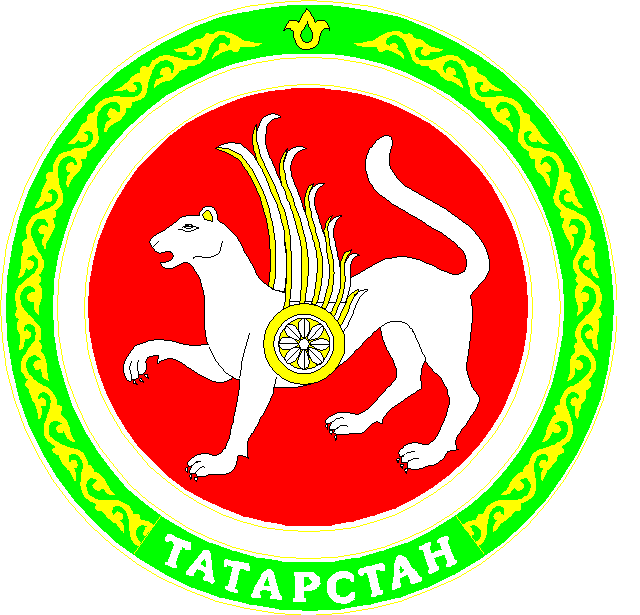 РЕШЕНИЕг.МамадышО членах территориальной избирательной комиссии, осуществляющих контроль за приемом, доставкой избирательных бюллетеней, специальных знаков (марок) для избирательных бюллетеней на выборах Президента Российской Федерации, а также за их учетом и использованиемВ соответствии со статьей 21 Федерального закона «О выборах Президента Российской Федерации» территориальная избирательная комиссия Мамадышского района Республики Татарстан р е ш и л а: 1. Назначить следующих ответственных лиц, осуществляющих контроль за приемом, доставкой избирательных бюллетеней, специальных знаков (марок) для избирательных бюллетеней на выборах Президента Российской Федерации, а также за их учетом и использованием: Смирнова Павла Александровича – председателя территориальной избирательной комиссии; Мубаракшину Диляру Ринатовну – заместителя председателя территориальной избирательной комиссии;Махмутову Ирину Юрьевну – секретаря территориальной избирательной комиссии.2. Направить настоящее решение в участковые избирательные комиссии. 3. Контроль за исполнением настоящего решения возложить на секретаря территориальной избирательной комиссии Махмутову И.Ю.4. Разместить настоящее решение на сайте Мамадышского муниципального района Портала муниципальных образований Республики Татарстан в информационно-телекоммуникационной сети «Интернет» по веб-адресу: http://mamadysh.tatarstan.ru/.29 января 2024 года       № 15МППредседатель Смирнов П.А.МПМПСекретарьМахмутова И.Ю.